ПЕРЕДУМОВИ ТА СТАН ВПРОВАДЖЕННЯ ІНТЕГРОВАНОЇ СИСТЕМИ ЕКОЛОГІЧНОЇ СЕРТИФІКАЦІЇ   В  УКРАЇНІОцінка впливу забруднення на довкілля в Україні як вихідна передумова розвитку екологічної сертифікаціїАналіз характеристик екологічності та якості продукції в контексті вимог ЄСІмплементація міжнародного досвіду в сфері екологічної сертифікації та маркування1. ОЦІНКА ВПЛИВУ ЗАБРУДНЕННЯ НА ДОВКІЛЛЯ
В УКРАЇНІ ЯК ВИХІДНА ПЕРЕДУМОВА РОЗВИТКУ
ЕКОЛОГІЧНОЇ СЕРТИФІКАЦІЇНеобхідність впровадження екологічної сертифікації в Україні визначається рівнем стану забруднення довкілля. На сьогоднішній день екологічний стан навколишнього природного середовища України оцінюється як критичний, про що свідчить наступна динаміка (рис. 2.1, Додаток А. 1, Додаток А.2, Додаток А.З, Додаток А.4), яка базується на аналізі офіційних статистичних даних [241].Рис. 2.1. Аналіз навантаження на навколишнє середовище України, тис.т. (на основі
статистичних даних [241]).З 603,7 тис. км 2 території України близько 80% належить до зон підвищеного ризику виникнення надзвичайних ситуацій. Техногенне навантаження на природне середовище у 4-5 разів перевищує аналогічний показник для розвинутих держав [ 10,241]. Основними екологічно небезпечними господарськими об’єктами та джерелами техногенного забруднення довкілля є підприємства сільського господарства, об’єкти енергетики, важка промисловість, транспорт. Природними компонентами, на які найбільше впливає їх діяльність, є ґрунти, рельєф, поверхневі води та біоценози. В міських агломераціях — це ще й повітряний басейн, а на територіях інтенсивного сільгоспвиробництва — водоносні горизонти.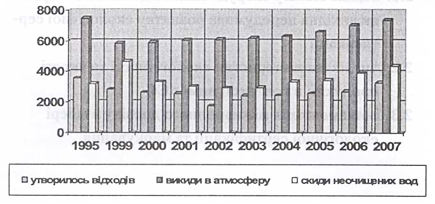 Основними чинниками впливаючими на погіршення стану навколишнього природного середовища, є: нераціональне використання природоре- сурсної бази, давність оновлення технологічних процесів з огляду на їх екологічність; низька ефективність природоохоронних заходів; невелика кількість обладнання яке б запобігало забрудненню довкілля; велика щільність розташування промислових підприємств; недосконалість законодавчо-правової системи по регулюванню стану навколишнього середовища; відсутність стимулів впровадження новітніх чистих (еколо- гобезпечних) технологій; не ефективний контроль за станом довкілля. При цьому забруднення і виснаження природних ресурсів продовжує загрожувати здоров’ю населення, екологічній безпеці та економічній стабільності держави. Головними причинами, що призвели до загрожуючого стану довкілля, є [35]:застаріла технологія виробництва та обладнання, висока енерго- місткість та матеріаломісткість, що перевищують у два-три рази відповідні показники розвинутих країн;високий рівень концентрації промислових об’єктів;несприятлива структура промислового виробництва з високою концентрацією екологічно небезпечних виробництв;відсутність належних природоохоронних систем (очисних споруд, оборотних систем водозабезпечення тощо), низький рівень експлуатації існуючих природоохоронних об’єктів;відсутність економічних стимулів і матеріальних засобів для модернізації та «екологізації» застарілих і ресурсоємних технологій більшості виробництв. Недосконалі технології та фізична зношеність основних фондів на підприємствах важкої промисловості, що найбільше забруднюють довкілля (коксо- та нафтохімія, чорна і кольорова металургія, гідро-, теплова та ядерна енергетика, ГЗК, частково — машинобудування), а також у сільському, лісовому господарствах, на транспорті призводять до накопичення значних обсягів відходів, надмірних викидів забруднюючих речовин в атмосферу і перманентного підвищеного ризику виникнення надзвичайних ситуацій з екологічними наслідками різного ступеню;неефективність діючої системи регулювання у сфері охорони довкілля:неузгодженість і декларативність екологічної нормативної бази; відсутність законів прямої дії;відсутність дійових нормативно-правових механізмів регулювання небезпечних видів діяльності;фактична відсутність застосування економічних механізмів природоохоронної діяльності, що суперечить Закону України «Про охорону навколишнього природного середовища»;відсутність постійного (моніторингового) контролю за якістю довкілля в місцях накопичення відходів, незадовільне фінансове забезпечення природоохоронних заходів тощо;екологічний нігілізм влади і населення, однаково низька екологічна освіченість і посадовців, і громадян;залишкові принципи при вирішенні екологічних проблем з боку органів державного управління та неможливість впливу на них громадянського суспільства;втрата екологічного світогляду, притаманного українській ментальності.відсутність належного контролю за охороною довкілля.Ці причини виникають внаслідок відсутності належного державного правового та економічного механізмів, які стимулювали б розвиток екологічно безпечних технологій та природоохоронних систем. Одним з механізмів підтримки та просування на внутрішньому і зовнішньому ринках екологічно пріоритетних товарів в Україні є впровадження системи екологічної сертифікації та маркування.У той же час намічається тенденція до збільшення порушень вимог природоохоронного законодавства як підприємствами, установами й організаціями, так і органами виконавчої влади та органами місцевого самоврядування, а також громадянами. Результатом цього є критична ситуація в природокористуванні в Україні.В розвитку Української економіки доволі часто нехтують аспектами екологічної безпеки та збереженням навколишнього природного середовища, шляхом використання ресурсо- та енергоємних технологій без використання очисних та відновлювальних споруд, задля отримання прибутку. Ці та інші фактори, зокрема низький рівень екологічної свідомості суспільства, привели до значної деградації навколишнього середовища України. Однією з великих екологічних проблем притаманних Україні є виникнення кризових екологічних ситуацій на місцевому рівні, які не ефективно чи з запізненням вирішуються, що призводить до кризової екологічної ситуації на регіональному рівні [246]. Чорнобильська катастрофа привела до значних структурних змін природно-ресурсного потенціалу країни.У складі техносфери України значну частину займають потенційно небезпечні виробництва, до яких відносяться такі об’єкти, де відносно раптове порушення технологічних систем супроводжується великимисоціально-економічними та екологічними наслідками для людини, негативно впливає на стан національної безпеки.Найбільш небезпечні об’єкти, в основному, сконцентровані в межах Придніпров’я, Донбасу, Одеської, Закарпатської. Івано-Франківської, Волинської, Кіровоградської областей.У зв’язку з цим посилюється необхідність вивчення суспільно- економічних процесів і явищ, що впливають на рівень екологічно та потенційно небезпечного виробництва. Із зміною суспільних відносин, політичного устрою або ступеня зовнішніх і внутрішніх відносин, політичного устрою або ступеня зовнішніх і внутрішніх загроз еволюціонує й пріоритетність напрямів забезпечення ресурсно-екологічної безпеки. В демократичних країнах приоритетна безпека суспільства, оскільки її соціальними об’єктами є права та свободи всіх груп населення на якісне довкілля та продукти споживання, що досягається наявністю суспільних інститутів, суспільної свідомості та норм, що гарантують захист інтересів всього населення країни.Очікуване значення результату від впровадження екологічної сертифікації розраховується як середньозважене всіх можливих результатів [279]: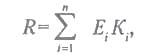 	(2.1)де Е. — можливість і-го результату; К. — значення і-го результату;п — кількість можливих результатів.При цьому ступінь екологічної небезпеки будь- якого виробництва визначається за формулою: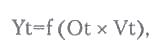 	(2.2)де Yt — функція екологічного стану; Ot -обсяг випуску продукції; Pt — витрати на екологічні заходи.Через незавершеність і непослідовність адміністративної реформи призупинилася розробка національної екологічної стратегії, введення системи інтегрованого управління природними ресурсами, підсилюється відомчий підхід в управлінні, нарощується дублювання функцій державного контролю. На сьогодні не має чітко функціонуючих економічних важелів які б заохочували раціональне використання природних ресурсів, механізм їх відновлення та охорони довкілля. Гармонізація національного природоохоронного законодавства з законодавством Європейського союзу здійснюється непослідовно. Не досить ефективно використовується потенціал співробітництва з міжнародними організаціями екологічного напрямку.Між тим, природоохоронні стандарти ЄС вже застосовуються у країнах Центральної та Східної Європи з огляду на їхнє прагнення до вступу до ЄС. При цьому впровадження зазначених норм у рамках перехідного періоду вимагатиме тривалого часу, оскільки природоохоронне регулювання в ЄС тісно пов’язане із механізмами ринкового регулювання, що побудовані на ліберальних засадах. Відповідно, ефективність адаптації природоохоронних норм ЄС до умов країн Центральної та Східної Європи залежатиме від динаміки ринкового реформування цих країн. У цілому, в рамках ЄС створено широку нормативну базу регулювання відносин, що стосуються навколишнього природного середовища, і ряд принципів та норм, закріплених у нормативно-правових актах ЄС, придатні для застосування в країнах ЦСЄ, проте потребують не простого включення до національного законодавства, а поступової ретельної і вибіркової адаптації. Це зумовлено як особливостями розвитку окремих країн, так і певними вадами, що їх не позбавлене законодавство ЄС у сфері захисту навколишнього природного середовища і природокористування. Насамперед, це стосується неповної відповідності актів ЄС принципам сталого розвитку. Так, скажімо, проблеми промислового забруднення значною мірою були розв’язані завдяки згадуваним вище нормативно-правовим актам, що належним чином регулюють відносини, пов’язані із впливом промислових потужностей на довкілля. Однак здійснюваний підхід був недостатнім, оскільки залишалася нереформованою і позбавленою належної бази регулювання сукупність відносин, пов’язаних із енергоспоживанням, дією непромислових джерел забруднення довкілля, недостатня увага приділялася техногенним впливам і енергоємності сільськогосподарської галузі, не створено достатніх правових умов для оптимізації діяльності енергогенеруючих потужностей у цілому. Ефективні заходи в окремих галузях не компенсували браку цілісної збалансованої стратегії.Процес імплементації норм, що містяться в актах ЄС, також супроводжується складностями, оскільки ці норми часто широко інтерпретуються в національних актах, а механізм контролю не є досконалим. Україна, проголошуючи вступ до ЄС стратегічним завданням зовнішньої політики, має активно, проте критично, уникаючи ідеалізації, сприймати досвід Євросоюзу.Адаптація принципів та норм ЄС, прийнятних в умовах сучасної України, має стати важливою складовою програм гармонізації національного законодавства із законодавством ЄС. Суттєвим недоліком вже розроблених програм є недооцінка важливості природоохоронних нормта підхід до економічного реформування з метою створення підґрунтя для господарської інтеграції у відриві від урахування природоохоронних чинників, тобто поза принципами концепції екологічно стійкого (екологічно збалансованого) розвитку. Цей недолік значною мірою зумовлено згаданими вище вадами законодавства ЄС, що до останнього часу недостатньо враховувало принципи екологічно стійкого (екологічно збалансованого) розвитку. Діючі Програми гармонізації законодавства України із законодавством ЄС, на жаль, не приділяють належної уваги саме природоохоронним аспектам правничої взаємодії, фактично ігнорують глибокий і безпосередній зв’язок економічних та екологічних чинників та відповідного законодавства, і мають бути відповідним чином доповнені.Екологічна безпека вже є невід’ємним елементом загальної концепції європейської безпеки, про що свідчать численні документи Організації з безпеки та співробітництва в Європі. Вони містять рекомендації і щодо формування принципів міжнародної взаємодії в інтересах захисту довкілля, і щодо укладання міжнародних конвенцій з питань, що стосуються окремих сфер взаємодії (наприклад, щодо попередження промислових аварій із наслідками для довкілля, подолання їхніх наслідків, захисту і використання транскордонних водотоків), і щодо імплементації важливих міжнародно-правових актів з питань, що стосуються довкілля і належать до компетенції організації (приклад — Конвенції МАГАТЕ «Про оперативне інформування про ядерні аварії» та «Про допомогу у випадку ядерної аварії»).Беручи участь у діяльності європейських міжнародних організацій з питань, що регулюються міжнародним правом навколишнього середовища, і у розробці відповідних міжнародно-правових актів, Україна, як і інші країни-члени цих організацій, безпосередньо долучається до процесів практичного розв’язання найгостріших проблем сучасності, що відповідає як загальноєвропейським, так і національним інтересам.Наближення України до Європейського Союзу вимагає дотримання відповідних екологічних вимог, гармонізації у сфері правового регулювання охорони навколишнього природного середовища, використання природних ресурсів та забезпечення екологічної безпеки [273, 94].Послідовна природоохоронна політика ЄС, що спирається на міцну нормативно-правову базу, не лише зменшує тягар екологічних проблем У країнах-членах, але й запобігає здійсненню негативних впливів на країни, що межують із Європейським Союзом.У цілому, в рамках ЄС створено широку нормативну базу регулювання відносин, що стосуються навколишнього природного середовища, і ряд принципів та норм, закріплених у нормативно-правових актах ЄС, при-датні для застосування в країнах східної Європи, проте потребують не простого включення до національного законодавства, а поступової ретельної і вибіркової адаптації. Це зумовлено як особливостями розвитку окремих країн, так і певними вадами, що їх не позбавлене законодавство ЄС у сфері захисту навколишнього природного середовища і природокористування.Екологічна безпека вже є невід’ємним елементом загальної концепції європейської безпеки, про що свідчать численні документи Організації з безпеки та співробітництва в Європі. Вони містять рекомендації і щодо формування принципів міжнародної взаємодії в інтересах захисту довкілля, і щодо укладання міжнародних конвенцій з питань, що стосуються окремих сфер взаємодії, і щодо імплементації важливих міжнародно- правових актів з питань, що стосуються довкілля.На теперішній час загальною тенденцією в Європейському та світовому просторі є не лише економічний ріст, а й перехід до екологобезпеч- ного виробництва. Одним з регулятивних механізмів для такого переходу і є екологічна сертифікація.За оцінками фахівців [28, 33, 55], результатом господарювання без огляду на екологічні вимоги та параметри виробництва, стан довкілля призводить до втрати 20-25% національного доходу держави. Крім того, антропогенне та техногенне навантаження на природне середовище в декілька разів перевищує відповідні показники в інших країнах, внаслідок чого тривалість життя в Україні складає в середньому 66 років, тоді як в Швеції -80, в Польщі -74 [164]. До того ж, зростає рівень екозалеж- них хвороб (Додаток А.4).Також екологічну сертифікацію розглядають як інструмент регулювання природоохоронної політики з урахуванням транскордонних інтересів в сфері природокористування та мінімізації заподіяного еколого- економічного збитку [209]. Екологічна сертифікація є дієвим інструментом на шляху до екологічно безпечного розвитку держави. Законодавчі основи і функції забезпечення екологічної безпеки визначені законом України «Про охорону навколишнього природного середовища»; Основними напрямами державної політики у галузі охорони довкілля, використання природних ресурсів та забезпечення екологічної безпеки; Концепцією національної безпеки України. В зв’язку з вищезазначеним невирішеною частиною проблеми залишається відсутність чітких вимог до процедури проведення екологічної сертифікації та відсутність належної законодавчої підтримки у вигляді закону.На 5-й Всеєвропейській конференції міністрів навколишнього середовища «Довкілля для Європи» основними пріоритетами національної екологічної стратегії визначені [215]:екологізація усіх сфер життєдіяльності населення у контексті національної безпеки України;впровадження системи професійної екологічної підготовки державних службовців, керівників і посадових осіб які приймають відповідальні рішення на локальному, регіональному і державному рівнях;вдосконалення законодавчої та нормативної правової бази, прискорення процесу гармонізації екологічного законодавства України з вимогами міжнародних стандартів, зокрема з нормативами ЄС;забезпечення екологічної безпеки ядерних об’єктів та місць накопичення радіоактивних відходів, підвищення ступеня захищеності населення та довкілля від радіаційного впливу, мінімізація наслідків катастрофи на Чорнобильській АЕС;захист, стабілізація та поліпшення екологічного стану в містах і промислових центрах, зокрема в Чорноморському регіоні з огляду на його рекреаційне значення;запровадження інтегрованого управління водними ресурсами з метою їх збереження і відтворення, прискорення переходу до управління водокористуванням за басейновим принципом;поліпшення екологічного стану річок та підземних вод України;формування екологічно збалансованої системи природокористування на основі екологічно безпечних технологій та адекватної структури виробничого потенціалу у промисловості, енергетиці, сільському господарстві та ін.;реалізація заходів щодо пом’якшення негативного впливу глобальних екологічних проблем на стан екологічної безпеки України.Механізм організаційно-правового забезпечення екологічної безпеки являє собою сукупність державно-правових засобів, спрямованих на регулювання діяльності, спроможної посилювати рівень екологічної безпеки, на запобігання погіршенню екологічної ситуації та виникненню небезпеки для населення і природних систем, на локалізацію проявів екологічної небезпеки (визначення зазначеного механізму прийнято за В. І. Андрейцевим). [3]Беручи участь у діяльності європейських міжнародних організацій з питань, що регулюються міжнародним правом навколишнього середовища, і у розробці відповідних міжнародно-правових актів, Україна безпо- еередньо долучається до процесів практичного розв’язання найгостріших проблем сучасності, що відповідає як загальноєвропейським, так і національним інтересам.2. АНАЛІЗ ХАРАКТЕРИСТИК ЕКОЛОГІЧНОСТІ ТА
ЯКОСТІ ПРОДУКЦІЇ В КОНТЕКСТІ ВИМОГ ЕСНа сьогодні ринок диктує нові умови до якості виробництва, продукції. Це пов’язано з тим, що в умовах фінансової кризи виживаємість будь-якого підприємства, його стійке положення на ринку товарів та послуг визначається рівнем конкурентоспроможності. Останнім часом все більше уваги звертається на якість не тільки продукції, а й на якість навколишнього середовища при виробництві. Зміст поняття якості проходив різні етапи трансформації (табл. 2.1). Загальновідомо, що якість — синтетичний показник, що відображає сукупний прояв багатьох властивостей і характеристик продукції, які додають їй здатність задовольняти обумовлені або передбачувані потреби.Згідно з декретом КМУ «Про державний нагляд за додержанням стандартів, норм і правил та відповідальність за їх порушення» під якістю продукції декларується сукупність властивостей, які відображають безпеку, новизну, довговічність, надійність, економічність, ергономічність, естетичність, екологічність продукції тощо, які надають їй здатність задовольняти споживача відповідно до її призначення.Таблиця 2.1Історична еволюція понять якостіПерш за все має бути проголошено, що якість — це один із найважливіших чинників забезпечення національних інтересів України в усіх сферах її діяльності. Якість як чинник забезпечення національних інтересів України в економічній сфері має сприяти перш за все відродженню підприємств і організацій України, суттєвому розвитку промисловості і сфери послуг.Політика України у сфері підвищення якості має бути орієнтована на забезпечення сталого економічного зростання і створення конкурентоспроможної ринкової економіки, поліпшення структури національної економіки на основі інноваційної моделі розвитку, істотне зниження енергоємності валового внутрішнього продукту.Тільки продукція і послуги високого рівня якості здатні забезпечити конкурентоспроможність вітчизняних підприємств як на внутрішньому, так і на зовнішніх ринках. До головних цілей поліпшення якості, а також постійного удосконалення підприємств і організацій України доцільно віднести:поліпшення умов та рівня життя громадян України;зміцнення промислового, економічного та оборонного потенціалу України;збереження та відновлення природного середовища України;формування позитивного іміджу України на міжнародному рівні;економічна мотивація в створенні повноцінної системи екологічної сертифікації в Україні.Продукція та її якість визначається за великою кількістю властивостей та показників. Результатом вивчення та систематизації цих показників є наукове обґрунтування кількісної оцінки цих властивостей, що визначають якісні характеристики: показники призначення товару, показники надійності, показники технологічності, екологічні показники, показники безпеки, показники стандартизації і уніфікації, патентно- правові показники, ергономічні показники, естетичні показники. Критерії екологічної чистоти мають грунтуватися на значенні показників впливу на навколишнє середовище на всіх стадіях життєвого циклу, бути Досяжними, вимірними з певного точністю і мати реальні передумови для Досягнення [276]. Ці критерії також повинні діяти впродовж певногоперіоду, переглядатися через певний відтинок часу з урахуванням появи нових технологій, продукції, інформації про стан навколишнього середовища та зміни ринкових умов. Перегляд критеріїв необов’язково має вести до змін їхніх кількісних значень.Під час обґрунтування критеріїв необхідно враховувати придатність продукції для використання за функціональним призначенням, відповідність її міжнародним, регіональним і національним стандартам [276]. Необхідно визначити основні напрями та принципи державної політики України в галузі якості [209]. Зокрема, до них доцільно віднести:постійне прагнення до досягнення світового рівня якості в усіх сферах життя суспільства;розвиток міжнародної співпраці та використання передового міжнародного досвіду забезпечення та поліпшення якості;визнання та додержання міжнародних норм і правил у галузіякості;законодавча та нормативна підтримка якості на національному рівні;активна державна підтримка та стимулювання підприємств і організацій у підвищенні технічного рівня та якості продукції, удосконаленні систем забезпечення якості та управління якістю;створення пільгових кредитно-фінансових і податкових умов для підприємств (організацій), які освоюють і випускають конкурентоспроможну продукцію, а також виконують роботи з поліпшення якості в інтересах України;пріоритетне розміщення державних замовлень на підприємствах, системи якості яких відповідають сучасному рівню;економічна мотивація та пропаганда передового досвіду;створення умов для широкомасштабного впровадження на підприємствах та організаціях України професійних високоефективних систем якості, що відповідають міжнародним вимогам та світовому рівню.Як констатують фахівці [36, 238, 276], будь-якому підприємству вигідно докладати все більших зусиль для досягнення й демонстрації нормативних характеристик навколишнього середовища як свідчення сприятливого впливу його діяльності на довкілля та кроків на шляху досягнення екологічної безпеки. Важливим елементом виробництва залишається якість продукції, яка має бути збалансована з екологічними вимогами до продукту та дії його на навколишнє середовище (впродовж всього життєвого циклу).Для того, щоб компанія мала всі підстави офіційно заявляти про те, що вміст екологічно шкідливих домішок в пропонованих товарах не пере-вишує меж, встановлених нормативно-технічними документами, необхідно отримати екологічний сертифікат, який вказує, що в продукції, виготовленій на тому або іншому підприємстві, фактичний вміст шкідливих речовин менше допустимого офіційними стандартами в певне число разів. У сертифікаті вказується клас екологічної чистоти, що визначає ступінь додаткової корисності, ефект для споживача від зниження шкідливих домішок. Виробник отримує право маркувати свою продукцію спеціально розробленим знаком якості. При цьому екологічний сертифікат пов’язаний з конкурентоспроможністю товару на ринку, а для споживачів це — додаткова інформація про корисність товару, його екологічну чистоту, про його властивості. Екологічний сертифікат не видається, якщо значення хоч би одного з параметрів безпеки нижче, ніж нормативно- допустимі.Екологічні показники — це рівень шкідливих дій на навколишнє середовище, які виникають при експлуатації або споживанні продукції. Показники екологічності товару — одні з найважливіших властивостей, що визначають рівень його якості.До конкретних показників екологічності товару відносяться:вміст шкідливих домішок (елементи, оксиди, метали) в продуктах згорання двигунів різних машин, устаткування, агрегатів, комплексів;викид шкідливих речовин в повітряний басейн, воду, грунт (включаючи надра землі), хімічних, нафтохімічних, гірничодобувних, металургійних, енергетичних, деревообробних, харчових і інших виробництв;радіоактивність функціонування об’єктів, пов’язаних з використанням атомної енергії;рівень шуму, вібрації і енергетичної дії транспортних засобів різного призначення і інших машин і агрегатів.Вищенаведені показники екологічності товару визначені в Українському законодавстві (законодавчо-нормативних документах).Показники безпеки характеризують особливості використання продукції з погляду безпеки для покупця, обслуговуючого персоналу при монтажі, обслуговуванні, ремонті, зберіганні та відносно нова і дуже важлива характеристика — екологічна безпека продукції.Розглянута система показників використовується для визначення Рівня якості, що є відносною характеристикою, заснованою на порівнянні сукупності показників якості даної продукції з відповідною сукупністю його базових показників. Рівень якості оцінюється на всіх стадіях інноваційного процесу.Фахівцями визначено, що оцінка характеристик екологічності — це інструментальний засіб управління якістю навколишнього середовища,який впроваджується в рамках створення систем екологічного управління, сприяючи досягненню цілей і завдань екологічної політики підприємства.Юридичною формою визначення якісних характеристик продукції є нормативно-технічна документація, передбачена державною системою стандартизації, що встановлює єдину систему зв’язаних між собою нормативно-технічних документів з єдиним порядком обліку розробки, узгодження, затвердження оформлення, реєстрації і перегляду.Відповідно до системи стандартизації, що діє в даний час, вимоги до якості продукції визначаються залежно від характеру продукції, її значення і сфери застосування стандартами декількох категорій.В Україні вже здійснюється впровадження системи міжнародних стандартів, що знайшли загальне застосування в умовах ринку, регулюючі функціонування системи управління якістю продукції. Фактично ці стандарти регулюють комплекс відносин між виробниками і споживачами продукції. При цьому держава виступає третьою стороною, що забезпечує найбільш сприятливі умови реалізації взаємин виробників і споживачів продукції з приводу її якості.Саме з цих позицій міжнародні стандарти ICO (9001, 14000 та інші) містять відповідно моделі систем забезпечення якості на різних етапах створення продукції та екологічного управління на підприємстві.Концепція, закладена в стандартах, припускає, що підприємство постійно прагне до забезпечення рівня якості, відповідної вимогам ринку та урахування екологічних принципів управління.Зростання основних макроекономічних показників економіки України свідчить про ознаки подолання наслідків системної трансформаційної кризи. Проте ще не можна говорити про формування системних передумов і чинників стійкого економічного розвитку нашої держави. Останніми роками розробляються шляхи забезпечення конкурентоспроможності національної економіки, моделі і нормативно-правова база. Перехід до інноваційної моделі розвитку економіки є ключовим для всіх господарюючих суб’єктів, що відмічене в «Стратегії економічного і соціального розвитку України на 2004-2015 рр.» [255]. Для забезпечення переходу економіки на інноваційний шлях розвитку необхідно сформувати державну систему стимулювання і підтримки пріоритетних напрямів інноваційного розвитку з урахуванням національних і регіональних особливостей, а також європейського і світового досвіду (економічні механізми розробки, впровадження, функціонування інновацій; інституції здійснення інноваційної політики; законодавчо-нормативну базу; еколого- економічне обґрунтування реалізації інноваційних проектів).Досягти ефекту від впровадження інновацій можна за умови ефективного поєднання державного і ринкового регулювання. Інноваційна стратегія забезпечення гармонізації життєдіяльності суспільства і навколишнього природного середовища передбачає вдосконалення систем стандартизації і сертифікації, їх гармонізацію згідно вимогам ЄС. Розвиток сфер виробництва екологічних товарів і послуг є інновацією, воно важливе не тільки з екологічних міркувань. Такі виробництва стають високорентабельною сферою економічної діяльності, формуючи один з найбільш прибуткових видів підприємництва, пов’язаних з виробництвом, яке значно більш щадне до природного середовища, враховує весь «життєвий цикл» продукції. Так, це, наприклад, товари, сприяючі економії матеріальних і енергетичних ресурсів; технології, що забезпечують зниження ресурсоємності товарів; екологічно чисті продукти харчування, засоби, сприяючі рециркуляції відходів, і так далі Іншими словами, інновації в економіку України безпосередньо пов’язані з теорією стійкого розвитку і допомагають вирішувати як економічні і екологічні, так і соціальні проблеми. По О. О. Векліч [29], економіка повинна бути зорієнтована на поліпшення екологічної ситуації шляхом інвестиційної підтримки еколого-безпечних методів господарювання, фінансування охорони навколишнього природного середовища і раціонального використання природних ресурсів.Одним з інструментів реалізації інновацій, що стосуються навколишнього природного середовища, є екологічна сертифікація як процедура перевірки на відповідність вимогам законодавчо-нормативних документів. Сертифікація в даному випадку означає, що сировина, грунт, територія, виробничі процеси також повинні відповідати вимогам стандартів, що становлять, але, у свою чергу, вони залежать від природних умов. Сертифікація продукції як інструмент технічного регулювання і обов’язковість її проведення передбачені законами і нормативними документами України. Наприклад: Закон України «Про підтвердження відповідності» від 17 травня 2001 р., Закон України «Про вилучення з обороту, переробці, утилізації, знищенні або подальшому використанні неякісної і небезпечної продукції» від 14 січня 2001 р., Закон України «Про захист прав споживачів» від 12 травня 1998 р. і спеціальні збірки нормативних актів. Правила і процедури такої сертифікації відповідають вимогам системи ГАТТ/ВТО і постійно удосконалюються і узгоджуються. Так, наприклад, в матеріалах «План дій Україна — Європейський Союз» відмічено: «Забезпечити прогрес в наближенні до законодавства ЄС у сфері вистежування харчового ланцюга «від поля до столу»; загальних принципів і вимог до безпеки продуктів харчування(Регламент 178/2002/ЕС); ефективно імплементувати систему Hazard Analysis Critical Control Point (HACCP) на підприємствах і в органахконтролю».У 2002 р. була затверджена «Концепція державної політики у сфері управління якістю продукції», яка передбачає створення і сертифікацію продукції, систем менеджменту якості, систем екологічного менеджменту відповідно до вимог стандартів ISO 9000 і 14000, створення систем управління безпекою харчових продуктів на основі принципів НАССР і діючого законодавства. Державним департаментом продовольства на 2005-2008 рр. розроблена науково-технічна програма для харчової промисловості в рамках «Загальнодержавної комплексної програми розвитку високих наукоємних технологій». Такі комплексні заходи використовуються для отримання якісної продукції, але для повної гарантії всього її «життєвого циклу» необхідно використовувати процедури екологічного аудиту підприємства і територій, екологічній сертифікації сировини, готової продукції, стану навколишнього середовища.Проблемами сертифікації в Україні займаються Держспоживстандарт і, зокрема, його структурні підрозділи УКРСЕПРО і технічний комітет (ТК-9 3) «Системи управління якістю, довкіллям та безпечністю харчових продуктів», Академія якості, «Бюро Верітас» та ін. Переважно такі організації займаються розробкою і гармонізацією стандартів, сертифікацією систем менеджменту якості і продукції, міжнародною співпрацею. В Україні харчові продукти, продовольча сировина, супутні матеріали, устаткування для їх виробництва підлягають обов’язковій сертифікації в порядку і по правилах, встановленим Держспоживстандартом. Для цього створена система державної (обов’язкової) та недержавної (добровільної) сертифікації. Перелік продукції, яка підлягає обов’язковій сертифікації, постійно коректується залежно від ситуації в країні і її міжнародних відносин. Так і сьогодні цей список корегується згідно вимог СОТ. Отже, фактично екологічна сертифікація в Україні знаходиться на стадії свого становлення, вимагає своєчасного методологічного і економічного обґрунтування у всіх сферах народного господарства.Ознакою цілісності якості продукції як системи є те, що якість продукції є сукупність цілого ряду характеристик, що характеризують продукцію. Однією з важливих характеристик є екологічність продукції. Без цієї характеристики неможливе впровадження принципів екологічного управління на підприємстві. Тому необхідно визначити оцінку характеристик екологічності.Оцінка характеристик екологічності — це внутрішня процедура підприємства, що може забезпечувати різні рівні управління надійною,об’єктивною й перевіреною інформацією, допомагає керівникові зосередити увагу на тенденціях зміни характеристик екологічності та причинах таких змін [276].Оцінка характеристик екологічності базується на безперервному збиранні, обробці та аналізі даних і враховує як оцінку поточного стану, так і оцінку тенденцій змін цього стану в часі. Така оцінка передбачає облік усієї діяльності корпорації від використання ресурсів, реалізації технологічних процесів, виробленої продукції, наявності відходів, а також облік діяльності наданих послуг.Оцінку характеристик екологічності фахівцями рекомендується впроваджувати згідно з міжнародним стандартом ISO 14031 [276].Впро- вадження може розпочинатись з оцінки впливу на навколишнє середовище окремих робочих процесів (технологій), що перебувають під прямим контролем персоналу, поступово розширюючи сферу оцінки характеристик екологічності та враховуючи дедалі складніші процеси. Це сприяє добровільному використанню оцінки характеристик екологічності всіма підприємствами незалежно від їхнього типу, розмірів, місця розташування й складності; допомагає розробити корпоративні стандарти оцінки характеристик відповідають власним потребам. Такі стандарти будуть корисними підприємствам, які ще не мають системи екологічного управління, що відповідає вимогам ISO 14001.Оцінка характеристик екологічності за словами В. Шевчука [276] це інструментальний засіб управління якістю навколишнього середовища, Що ґрунтується на підприємницьких критеріях. Цей засіб впроваджується в рамках створення систем підприємницького екологічного управління, сприяючи досягненню цілей і завдань екологічної політики.Вибір характеристик екологічності повинен відповідати цілям підприємства. Забезпечення необхідною інформацією — ключовий етап У процесі оцінки характеристик екологічності. Підприємство може розробити характеристики для однієї чи кількох наведених вище галузей застосування.Екологічні програми підприємств, які розробляються як частина системи екологічного управління на підприємстві, також можуть бути джерелом інформації, необхідної для оцінки характеристик екологічності.Оцінка характеристик екологічності має передбачати збалансований об’єктивний підхід у вибраних галузях їх застосування. У процесі аналізу отриманих відхилень характеристик від нормативних значень підприємства головна увага має приділятися виявленню причин таких відхилень. Оцінки відхилень повинні супроводжуватись розробкою відповідних заходів Щодо їх коригування та усунення, щоб забезпечити досягнення поставленихцілей і завдань (екологічного управління). За допомогою проведення цих заходів можливе дієве покращення системи екологічного управління на підприємстві згідно з світовими тенденціями та вимогами ЄС.Планування процесу оцінки характеристик екологічності охоплює:визначення екологічних аспектів діяльності підприємства, її продукції, послуг;вибір характеристик екологічності;збирання необхідної інформації;визначення елементів оцінки характеристик екологічності;вибір процедур оцінки характеристик екологічності.Оцінка характеристик екологічності застосовується на різних рівнях (місцевому, регіональному чи глобальному масштабі).Для кожного з цих рівнів характерна широка номенклатура можливих характеристик екологічності за широкого діапазону екологічних аспектів діяльності, що розглядаються.Процес оцінки характеристик екологічності повинен бути спроектований і впроваджений із дотриманням таких вимог:відповідати цілям управління й сприяти досягненню цілей і завдань підприємницької екологічної політики, виконанню ініціатив за умови обов’язкового дотримання вимог нормативно-правових актів;зосередити увагу на показниках стану середовища, які належать до найважливіших екологічних аспектів, на використанні критеріїв управління;забезпечити генерацію зрозумілої, «достовірної, об’єктивної інформації, яка піддається перевірці;покладати в основу відомі, об’єктивні й раціональні дані, отримані в результаті використання системного підходу та обліку соціально- економічних чинників;бути сумісним з існуючими інформаційними системами й системами управління;враховувати чинники, що визначаються керівником, прогнози та рекомендації зацікавлених сторін;ґрунтуватися на розгляді відповідних місцевих, регіональних та глобальних проблем охорони довкілля;передбачати передавання відповідної якісної та кількісної екологічної інформації;відображувати підхід з оцінкою впливу стадій життєвого циклу продукції, послуг.Оцінка характеристик екологічності може використовуватись як вихідні дані для формування, становлення та розвитку системи екологія-ного управління на підприємстві. Крім того, вона сприяє загальній еко- логізації систем управління через впровадження принципів чистого виробництва.Виходячи з цього, більш чисте виробництво — це безперервна реорганізація виробництва та запровадження ряду попереджуючих надзвичайні випадки заходів щодо продукції, послуг та виробничого процесу в цілому.Це чітка і пріоритетна орієнтація на інтеграцію у Європейський Союз, набуття статусу спочатку асоційованого, а згодом повноправного члена. Досягнення поставленої мети, дотримання визначеної стратегії економічного і соціального розвитку може бути здійснене у разі вирішення таких найважливіших економічних завдань:створення передумов для набуття Україною повноважного членства вЄвропейському Союзі;забезпечення сталого економічного зростання;утвердження інноваційної моделі розвитку;соціальна переорієнтація економічної політики.Забезпечити виконання цих завдань неможливо без впровадженнясистеми національної екологічної сертифікації.У Посланні Президента України «Європейський вибір» визначено, що [215]:основними принципами економічного та соціального розвитку держави мають стати відкритість та прозорість дій згідно міжнародних стандартів;виділяється роль держави, як основного ініціатора інноваційної діяльності в сфері замовлення, розробок та впровадження сучасних науково-технічних досліджень.Основні принципи подальшого поглиблення та розширення стратегії економічного та соціального розвитку України наведені у Стратегії економічного та соціального розвитку України на 2004-2015 роки Шляхом європейської інтеграції [255].Комплексний підхід до вирішення проблеми екологічної сертифікації обумовлений необхідністю координації та спрямування діяльності в зазначеному напрямку центральних і місцевих органів виконавчої влади, органів місцевого самоврядування, зацікавлених підприємств та фінансових установ за участю громадських організацій. Саме достатнє їх інформування з цих питань стане передумовою більш широкого впровадження екологічної сертифікації.Автор формулюванняФормулювання визначень якості.Арістотель (3 в.до н.е.).Відмінність між предметами. Диференціація за ознакою «хороший — поганий».Гегель (19 в. Н.е.)Якість є в першу чергу тотожна з буттям визначеність, так що щось перестає бути тим, що воно є, коли воно втрачає свою якість.Китайська версіяІєрогліф, що позначає якість, складається з двох елементів — «рівновага» та «гроші» (якість-рівновага+гроші).Шухарт (1931 г)Якість має два аспекти:об’єктивні фізичні характеристики;суб’єктивна сторона: наскільки річ «хороша».Ісикова До. (1950 г)Якість, яка реально задовольняє споживачів.Джуран Дж. М. (1974 г)Придатність для використання (відповідність призначенню). Якість — є ступінь задоволення споживача. Для реалізації якості виробник повинен дізнатися вимоги споживача та зробити свою продукцію такою, щоб вона задовольняла цим вимогам.Продовження таблиці 2.1Продовження таблиці 2.1Сьогоднішнє трактуванняЯкість — сукупність властивостей і характеристик продукції або послуг, які додають їм здатність задовольняти обумовлені або передбачувані потреби відповідно до її призначення.